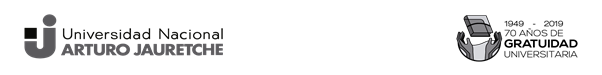 FORMULARIO DE LICENCIAS DE DE DEPÓSITO Y DISTRIBUCIÓN REPOSITORIO INSTITUCIONAL DIGITAL (RID UNAJ)Ley 26.899Por la presente, autorizo a la Universidad Nacional Arturo Jauretche a publicar, difundir y preservar en su Repositorio Institucional Digital (RID UNAJ) el trabajo que adjunto, según los datos que detallo a continuación:ObraPublicación MonográficaPublicación PeriódicaArtículo de publicación periódicaPatenteObjeto digital Licencia de usoPor otra parte, otorgo expreso consentimiento para que la copia electrónica sea publicada en el RID UNAJ según el siguiente detalle:Nota: Adjuntar Aval de la Unidad de Gestión de la Investigación. Otorgo expreso consentimiento para que la versión electrónica sea publicada en el Repositorio Institucional Digital (RID UNAJ), que adopta los términos de la Licencia CreativeCommons. Todas las OBRAS serán dispuestas a disposición pública bajo las siguientes condiciones de uso elegidas por EL AUTOR (marcar con una cruz sólo una opción)Lugar y fecha             	                                                            	Firma,  Aclaración,  DNIProyecto(título del proyecto)DirectorCo-DirectorMiembros(apellido/s y nombre/s completos)Institución/esCorreo electrónico(del autor)Fecha de InicioFecha de FinalizaciónFecha de presentaciónResumen(Breve descripción)Palabras ClavesFuente de financiación:(Marque una opción)Fondos Propios (UNAJ)  Fondos ExternoFondos Mixtos (UNAJ y otros)Si la fuente de financiación es externa o mixta mencionarla aquíOtra información sobre el proyecto(Consigne los datos del proyecto de investigación al que pertenece.)Título y subtítulo(completos de la obra)ISBNAutora/s – autor/es(apellido/s y nombre/s completos)ResumenPalabras ClavesLugar de publicación, editorial, añoObservaciones(otra información sobre la obra)ISSNTítulo: subtítuloVariante de título (periodo)Resumen(Breve descripción)Palabras ClavesLugar de publicación, editor, añoFrecuenciaNumeraciónObservaciones(otra información sobre la obra)Título de la RevistaISSNVolumen, año, número, páginasTítulo: subtítulo de la publicación(en uno o más idiomas)Autora/s – autor/es(apellido/s y nombre/s completos)Resumen(En uno o más idiomas)Palabras claves(En uno o más idiomas)Fecha de publicaciónObservaciones(otra información sobre la obra)Tipo de patenteTítuloResumenDatos de registro en el INPIObservaciones(otra información sobre la obra)Tipo de objetoTítulo: subtítuloAutora/s – autor/esResumenPalabras clavesInstituciónCarreraExtensión - duraciónFormatoObservaciones(otra información sobre la obra)Texto completoSI                                         	NOPublicación parcial(informar que capítulos se publicarán)Período de EmbargoTiempoMotivo¿El material se encuentra registrado bajo licencia copyright?(Marque una opción)SI                                         	NOAtribuciónCC BY(recomendada)Debe reconocerse y citarse la obra de la forma especificada por el autor.Permite trabajos derivados.Permite uso con fines comerciales.Reconocimiento – Compartir igualCC BY-SADebe reconocerse y citarse la obra de la forma especificada por el autor.Permite trabajos derivados siempre que se mantenga la misma licencia.Permite uso con fines comerciales.Atribución – no comercialCC BY-NCDebe reconocerse y citarse la obra de la forma especificada por el autor.Permite trabajos derivados.No permite uso con fines comerciales.Atribución – no comercial – compartir igualCC BY-NC-SADebe reconocerse y citarse la obra de la forma especificada por el autor.Permite trabajos derivados siempre que se mantenga la misma licencia.No permite uso con fines comerciales.Atribución – sin obra derivadaCC BY-NDDebe reconocerse y citarse la obra de la forma especificada por el autor.No permite trabajos derivados.Permite uso con fines comerciales.Atribución – no comercial – sin obra derivadaCC BY-NC-ND (es la más restrictiva y parecida al copyright)Debe reconocerse y citarse la obra de la forma especificada por el autor.No permite trabajos derivados.No permite uso con fines comerciales.